О присвоении адресов объектам адресации в ФИАСсогласно приложению    В соответствии с Федеральными законами от 28 декабря 2013 года № 443-ФЗ «О федеральной информационной адресной системе и о внесении изменений в Федеральный закон «Об общих принципах организации местного самоуправления в Российской Федерации», постановлением Правительства Российской Федерации от 19 ноября 2014 года № 1221 «Об утверждении Правил присвоения, изменения и аннулирования адресов»,  в связи с упорядочиванием адресной системы, администрация  Эльбарусовского сельского поселения    ПОСТАНОВЛЯЕТ: 1. Присвоить адреса объектам адресации Эльбарусовского сельского поселения Мариинско-Посадского района Чувашской Республики в Федеральной информационной адресной системе согласно приложению 1.2. Настоящее постановление разместить на официальном сайте администрации Эльбарусовского сельского поселения Мариинско-Посадского района.3. Настоящее постановление вступает в силу со дня его подписания.4. Контроль за исполнением настоящего постановления оставляю за собой.Глава Эльбарусовского сельского поселения                                           Р.А.КольцоваПриложение №1                                                                                                                                                               Приложение 1 к постановлению администрации Эльбарусовского сельского поселенияот  23.11.2021  №81ЧĂВАШ РЕСПУБЛИКИСĚнтĚрвĂрри РАЙОНĚ 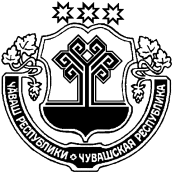 ЧУВАШСКАЯ РЕСПУБЛИКА МАРИИНСКО-ПОСАДСКИЙ РАЙОН  ХУРАКАССИ  ПОСЕЛЕНИЙĚН ЯЛ ХУТЛĂХĚ ЙЫШĂНУ2021 ҫ. чӳк уйӑхӗн 23, 81 №Хуракасси ялěАДМИНИСТРАЦИЯЭЛЬБАРУСОВСКОГО  СЕЛЬСКОГОПОСЕЛЕНИЯ ПОСТАНОВЛЕНИЕ23 ноября  2021 г.,  № 81деревня ЭльбарусовоСубъектМуниципальный районСельское поселение Населенный   пунктулицадомЗемельный участокЧувашская Республика-ЧувашияМариинско-ПосадскийЭльбарусовское сельское поселениеУскасы деревняШкольная321:16:160603:59